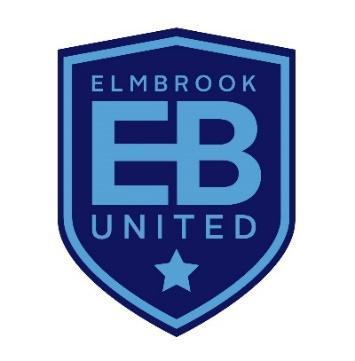 REFEREE FEES/PAYMENTSCoaches will receive a check from Elmbrook United to cover game referee fees.  Coaches will receive this check in the mail before the start of the season.Referees are scheduled for all EBU games by the Waukesha County Referee Unit (WCRU).  All coaches need to pay referees, on the field, before their game.  Each team pays half of the referee fees for each game.  (For example, at U9, each team pays the center ref $11 for a total payment of $22.)U6, U7, and U8 teams use parent refs.  U9 and U10 teams have center refs only.  U11 through U15 teams have a center ref and may have up to two line refs.Only pay for the number of referees that show up for your game.  (For example, at U12, if the line refs do not show up for the game, do not give their pay to the center ref.)  Any referee money not used can be returned to the EBU office at the end of the season or to the concessions stand during the Bob Buss Tournament.  The chart below has the most up-to-date information about the ref fees charged for each age group.  If you have any questions, regarding referee fees, email info@elmbrookunited.com.Spring 2024 Recreational Referee FeesAge GroupCenter RefereeAssistant Referee (each)Amount Each Team Pays Per Game if all Referees are PresentU6-U7Parent RefN/AN/AU8Parent RefN/AN/AU9 - U10$22N/A$11 (Center Only) U11/U12$34$24$17 (Center) + $12 + $12 (Assistants) = $41U13/U14/U15$58$42$29 (Center) + $21 + $21 (Assistants) = $71